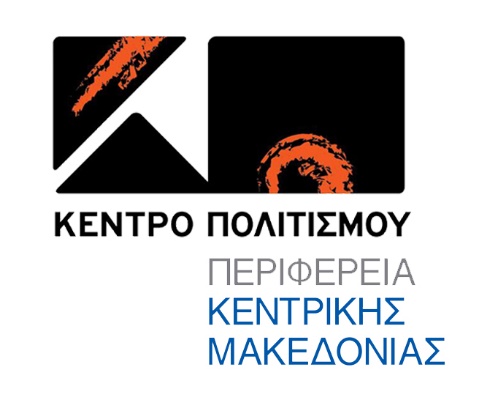 ΤΟ ΚΕΝΤΡΟ ΠΟΛΙΤΙΣΜΟΥ ΠΕΡΙΦΕΡΕΙΑΣ ΚΕΝΤΡΙΚΗΣ ΜΑΚΕΔΟΝΙΑΣ ΣΥΝΕΧΙΖΕΙ ΤΙΣ ΔΩΡΕΑΝ LIVE STREAMING  ΜΕΤΑΔΟΣΕΙΣ ΤΟΥ «Κύκλος Ομιλιών για Ψυχολογική Ενδυνάμωση »31/03, 05/04, 07/04 & 18/4   στις 7.00μμΟι μεταδόσεις θα γίνουν από τη σελίδα του Κέντρου Πολιτισμού Περιφέρειας Κεντρικής Μακεδονίας στο facebook. ΣΤΗΝ ΕΠΟΧΗ ΤΗΣ ΠΑΝΔΗΜΙΑΣ«στηρίΖΟΥΜΕ τον πολιτισμόστηρίΖΟΥΜΕ  τους ανθρώπους του,       συνεχίΖΟΥΜΕ διαδικτυακά…..»Πρόγραμμα Oμιλιών:ΤΕΤΑΡΤΗ 31 ΜΑΡΤΙΟΥ 2021 Ώρα έναρξης 19:00Θέμα : «Γιατί δεν πιστεύω στον εαυτό μου;»Μια ομιλία αφιερωμένη στην αυτοπεποίθηση και την αυτοεκτίμηση Συντονίστρια: Νέλη Βυζαντιάδου, ψυχοθεραπεύτρια ενηλίκων - σύμβουλος ζεύγους - συγγραφέας Θα συμμετέχει η ηθοποιός Βαλεντίνα ΠαρασκευαίδουΔΕΥΤΕΡΑ 5 ΑΠΡΙΛΙΟΥ 2021 Ώρα έναρξης 19:00Θέμα : «Πώς να λέμε ΟΧΙ και να βάζουμε όρια στους άλλους;»Μια ομιλία αφιερωμένη στη σημασία των ορίων στις σχέσεις μας με τους άλλους Συντονίστρια: Νέλη Βυζαντιάδου, ψυχοθεραπεύτρια ενηλίκων - σύμβουλος ζεύγους - συγγραφέας Θα συμμετέχει η ηθοποιός Βαλεντίνα ΠαρασκευαίδουΤΕΤΑΡΤΗ 7 ΑΠΡΙΛΙΟΥ 2021 Ώρα έναρξης 19:00Θέμα : «Πώς να παραμείνουμε ψυχικά υγιείς στις παρούσες συνθήκες λόγω Covid-19»Μια ομιλία αφιερωμένη στα ψυχικά εργαλεία που πρέπει να επιστρατεύσουμε για να διαχειριστούμε αποτελεσματικά τις ψυχικές επιπτώσεις του Covid-19 Συντονίστρια: Νέλη Βυζαντιάδου, ψυχοθεραπεύτρια ενηλίκων - σύμβουλος ζεύγους - συγγραφέας Θα συμμετέχει η ηθοποιός Βαλεντίνα ΠαρασκευαίδουΚΥΡΙΑΚΗ 18 ΑΠΡΙΛΙΟΥ 2021 Ώρα έναρξης 19.00Θέμα : «Αλλάζω τον εαυτό μου, αλλάζω τον κόσμο όλο » Μια ομιλία για θέματα καίρια και σημαντικά που διαμορφώνουν τη ζωή μας και επηρεάζουν τη ζωή των άλλων. Μια ομιλία προσανατολισμένη στο ευ ζην...Συντονιστής : Ιάκωβος Μαρτίδης ψυχίατρος-συγγραφέαςΣύντομο βιογραφικό Νέλης ΒυζαντιάδουΗ Νέλη Βυζαντιάδου γεννήθηκε, μεγάλωσε και ζει στη Θεσσαλονίκη όπου και διατηρεί ιδιωτικό γραφείο ως πιστοποιημένη ψυχοθεραπεύτρια ενηλίκων - σύμβουλος ζεύγους - επόπτρια & εκπαιδεύτρια επαγγελματιών ψυχικής υγείας. Σπούδασε Ψυχολογία στο Τμήμα Φιλοσοφίας, Παιδαγωγικής και Ψυχολογίας του ΑΠΘ και εξειδικεύτηκε στην Ψυχομετρία. Ακολούθησαν δύο κύκλοι μεταπτυχιακών σπουδών εκ των οποίων ο ένας στη Συμβουλευτική και ο άλλος στην Ψυχοθεραπεία μέσω Ψυχοδυναμικού Ψυχοδράματος. Μετεκπαιδεύτηκε επίσης ως επόπτρια και εκπαιδεύτρια ψυχοθεραπευτών αλλά και ως σύμβουλος ζεύγους. Από το 1991 ως το 2001 εργάστηκε σε ψυχιατρικές δομές της πόλης ενώ από το 2001 ασχολείται με το ελεύθερο επάγγελμα. Συνεργάστηκε με διάφορους φορείς και συλλόγους ως συντονίστρια επιμορφωτικών σεμιναρίων και διεξάγει εδώ και πολλά χρόνια ανοιχτές ομιλίες που απευθύνονται σε ανθρώπους με ενδιαφέροντα γύρω από ζητήματα ψυχικής υγείας. Από τον Σεπτέμβριο του 2018 είναι επιστημονική υπεύθυνη του Ανοιχτού Σχολείου Ψυχικής Υγείας του ιερού ναού Παναγούδας και ομιλήτρια στις εκδηλώσεις του που πραγματοποιήθηκαν με μεγάλη επιτυχία στο Κέντρο Πολιτισμού "Αλέξανδρος" με τη στήριξη της Περιφέρειας Κεντρικής Μακεδονίας και υπό την αιγίδα της Ιεράς Μητρόπολης Θεσσαλονίκης. Στον ελεύθερο της χρόνο ασχολείται με την αρθρογραφία στα sites Kulturosupa.gr, Karfitsa.gr και Thessaloniki Life καθώς επίσης αρθρογραφεί στην επίσημη ιστοσελίδα του ΠΑΟΚ. Είναι συγγραφέας των βιβλίων: Φάκελος Διαπραγμάτευση, Μαθαίνοντας να διαπραγματεύεσαι ανάγκες, επιθυμίες και αιτήματα, Ώρα για δράση, Ένα ταξίδι είναι η ζωή, Και τώρα οι τρεις μας και Μαθήματα στη γλώσσα της αγάπης.. Σύντομο βιογραφικό Ιάκωβου ΜαρτίδηΟ Ιάκωβος Μαρτίδης πέρασε με υποτροφία στην Ιατρική Σχολή του Αριστοτελείου Πανεπιστημίου της Θεσσαλονίκης και τελείωσε με άριστα τις μεταπτυχιακές του σπουδές στην Κοινωνική Ψυχιατρική.Είναι μέλος επιστημονικών   εταιρειών που ασχολούνται με την ψυχική υγεία και ιδρυτικό μέλος της Ελληνικής Εταιρείας Γνωστικής και  Συμπεριφορικής ψυχοθεραπείας.Από το 1993 διοργανώνει βιωματικά σεμινάρια και ψυχοθεραπευτικές ομάδες.  Πιστοποιημένος εκπαιδευτής του Ελληνικού Κέντρου Δημόσιας Διοίκησης και Αυτοδιοίκησης, εκπαιδεύει δημόσιους υπαλλήλους πάνω σε θέματα που άπτονται της ειδικότητάς του.Εργάζεται ως ψυχίατρος, ψυχοθεραπευτής και οικογενειακός σύμβουλος στη Δράμα και στην Θεσσαλονίκη.Συγγραφέας των βιβλίων: Η αγάπη στην πρίζα, Τα μυστικά των άλλων, Πλάθοντας ευτυχισμένα παιδιά, Το μήλο πάνω από τη μηλιά, Ο καφές, η γέφυρα και ο Μαντέλα.